MODULO DI DELEGA PER CERTIFICATI ALL’UFFICIO DEL CASELLARIO GIUDIZIALE PROCURA DELLA REPUBBLICA CAMPOBASSO Il sottoscritto_________________________________nat_ il ______________________ a_______________________________________________________________residente in _________________________via __________________________________________ DELEGA Il sig.____________________________________nat_ il __________________________ a___________________________residente in __________________________________ via __________________________________________ A RICHIEDERE    e/o    RITIRARE il certificato □ generale   □ elettorale   □ datore di lavoro   □ visura   □ carichi pendenti□ sanzioni amministrative      □ illeciti amministrativi                   □ art.335 cpp           □ chiusa inchiesta       □ apostille o legalizzazione     Barrare la casella se si autorizza anche il ritiro di eventuali certificati con risultanze positive.      Si allega copia del documento di identità del richiedente e del delegato                                                                                             Firma del delegante 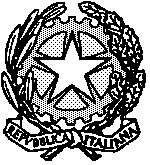 PROCURA DELLA REPUBBLICA  presso il TRIBUNALE DI CAMPOBASSOIstanza presentata da ________________________________________ nato il_____________________ a ___________________________________  identificato  con  □ carta di identità  □ patente di guida □  passaporto n.________________rilasciato il ___________________da_____________________________      □ noto all’ufficio Campobasso, ____________________                                                                                                                                                                               L’addetto al Servizio                                               